Publicado en Madrid el 04/04/2018 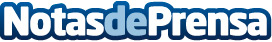 Farmacia 4 Estaciones, presenta su farmacia online a nivel nacionalDos familias con amplia tradición en el mundo farmacéutico tras varias generaciones y muchos años de servicio presentan su farmacia online: Farmacia 4 Estaciones se introduce con fuerza en el canal digital con su e-commerce farmacéutico.
Datos de contacto:Farmacia 4 EstacionesAvenida de la Arruzafa nº 40, 14012, Córdoba955 49 83 83Nota de prensa publicada en: https://www.notasdeprensa.es/farmacia-4-estaciones-presenta-su-farmacia Categorias: Industria Farmacéutica Andalucia E-Commerce http://www.notasdeprensa.es